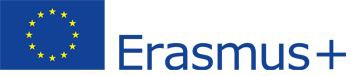 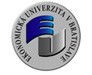 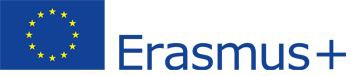 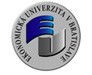 STUDENT APPLICATION FORMFOR ERASMUS PLUS TRAINEESHIPSTUDENT'S PERSONAL DATA (to be completed by the student applying)LANGUAGE COMPETENCEPREVIOUS AND CURRENT STUDY/TRAININGACADEMIC YEAR:FACULTY: This application should be completed in BLACK in order to be easily copied and/or scannedThis application should be completed in BLACK in order to be easily copied and/or scannedThis application should be completed in BLACK in order to be easily copied and/or scannedSENDING INSTITUTIONSENDING INSTITUTIONUniversity of Economics in BratislavaDolnozemská cesta 1/b852 35 BratislavaSlovak RepublicUniversity of Economics in BratislavaDolnozemská cesta 1/b852 35 BratislavaSlovak RepublicHead of the International Relations Office:Head of the International Relations Office:Ing. Simona Kosztanko, PhD.Ing. Simona Kosztanko, PhD.Erasmus plus traineeships program project manager:Erasmus plus traineeships program project manager:Ing. Petra KadnárováIng. Petra KadnárováTelephone number:Telephone number:+421 2 6729 5194+421 2 6729 5194Email:Email:petra.kadnarova@euba.skpetra.kadnarova@euba.skFamily name:Family name:First name (s):First name (s):Date of birth:Date of birth:Place of birth:Place of birth:Gender:Gender:Nationality:Nationality:Current address:Current address:Current address:Permanent address (if different):Permanent address (if different):Permanent address (if different):Current address:Current address:Current address:Sociálne štipendium:Sociálne štipendium:Sociálne štipendium:Current address is valid until:Current address is valid until:Current address is valid until:Current address is valid until:ZŤP:Tel:E-mail:Briefly state the reasons why you wish work abroad?Briefly state the reasons why you wish work abroad?Briefly state the reasons why you wish work abroad?Briefly state the reasons why you wish work abroad?Briefly state the reasons why you wish work abroad?Briefly state the reasons why you wish work abroad?Briefly state the reasons why you wish work abroad?Briefly state the reasons why you wish work abroad?Briefly state the reasons why you wish work abroad?Mother toungue: . Language of instruction at home institution (if different):Mother toungue: . Language of instruction at home institution (if different):Mother toungue: . Language of instruction at home institution (if different):Mother toungue: . Language of instruction at home institution (if different):Mother toungue: . Language of instruction at home institution (if different):Mother toungue: . Language of instruction at home institution (if different):Mother toungue: . Language of instruction at home institution (if different):Other languagesI am currently studying this languageI am currently studying this languageI have sufficient knowledge to perform working tasksI have sufficient knowledge to perform working tasksI would have sufficientknowledge to performworking tasks if Ihad some extra preparationI would have sufficientknowledge to performworking tasks if Ihad some extra preparationOther languagesyesnoyesnoyesnoEnglishGermanFrenchŠtudijné výsledky - vážený priemer známok zaŠtudijné výsledky - vážený priemer známok zaŠtudijné výsledky - vážený priemer známok zaŠtudijné výsledky - vážený priemer známok zaŠtudijné výsledky - vážený priemer známok zaŠtudijné výsledky - vážený priemer známok zaAktuálny zimný semester1. rok štúdia2. rok štúdia2. rok štúdia3. rok štúdia4. rok štúdia------Diploma/degree for which you are currently studying: Number of higher education study years prior to departure abroad: Have you already been studying/training abroad? If Yes, when? at which institution? for study period or for training? The attached Transcript of records includes full details of previous and current higher education study. Details not known at the time of application will be provided at a later stage.Diploma/degree for which you are currently studying: Number of higher education study years prior to departure abroad: Have you already been studying/training abroad? If Yes, when? at which institution? for study period or for training? The attached Transcript of records includes full details of previous and current higher education study. Details not known at the time of application will be provided at a later stage.Diploma/degree for which you are currently studying: Number of higher education study years prior to departure abroad: Have you already been studying/training abroad? If Yes, when? at which institution? for study period or for training? The attached Transcript of records includes full details of previous and current higher education study. Details not known at the time of application will be provided at a later stage.Diploma/degree for which you are currently studying: Number of higher education study years prior to departure abroad: Have you already been studying/training abroad? If Yes, when? at which institution? for study period or for training? The attached Transcript of records includes full details of previous and current higher education study. Details not known at the time of application will be provided at a later stage.Diploma/degree for which you are currently studying: Number of higher education study years prior to departure abroad: Have you already been studying/training abroad? If Yes, when? at which institution? for study period or for training? The attached Transcript of records includes full details of previous and current higher education study. Details not known at the time of application will be provided at a later stage.Diploma/degree for which you are currently studying: Number of higher education study years prior to departure abroad: Have you already been studying/training abroad? If Yes, when? at which institution? for study period or for training? The attached Transcript of records includes full details of previous and current higher education study. Details not known at the time of application will be provided at a later stage.We hereby acknowledge receipt of the application, CV, motivation letter and the candidate's Transcript of records. The attached Transcript of records includes full details of previous and current higher education study.The above-mentioned student is: provisionally accepted at the ERASMUS PLUS TRAINEESHIPS abroad programWe hereby acknowledge receipt of the application, CV, motivation letter and the candidate's Transcript of records. The attached Transcript of records includes full details of previous and current higher education study.The above-mentioned student is: provisionally accepted at the ERASMUS PLUS TRAINEESHIPS abroad programWe hereby acknowledge receipt of the application, CV, motivation letter and the candidate's Transcript of records. The attached Transcript of records includes full details of previous and current higher education study.The above-mentioned student is: provisionally accepted at the ERASMUS PLUS TRAINEESHIPS abroad programWe hereby acknowledge receipt of the application, CV, motivation letter and the candidate's Transcript of records. The attached Transcript of records includes full details of previous and current higher education study.The above-mentioned student is: provisionally accepted at the ERASMUS PLUS TRAINEESHIPS abroad programWe hereby acknowledge receipt of the application, CV, motivation letter and the candidate's Transcript of records. The attached Transcript of records includes full details of previous and current higher education study.The above-mentioned student is: provisionally accepted at the ERASMUS PLUS TRAINEESHIPS abroad programWe hereby acknowledge receipt of the application, CV, motivation letter and the candidate's Transcript of records. The attached Transcript of records includes full details of previous and current higher education study.The above-mentioned student is: provisionally accepted at the ERASMUS PLUS TRAINEESHIPS abroad programDepartmental coordinator's name, position and signature...............................................................................Date:Departmental coordinator's name, position and signature...............................................................................Date:Departmental coordinator's name, position and signature...............................................................................Date:Erasmus plus traineeships programAdministrative responsibleIng. Petra Kadnárová...............................................................................Date:Student´s signature...............................................................................Date:Erasmus plus traineeships programAdministrative responsibleIng. Petra Kadnárová...............................................................................Date:Student´s signature...............................................................................Date:Erasmus plus traineeships programAdministrative responsibleIng. Petra Kadnárová...............................................................................Date:Student´s signature...............................................................................Date: